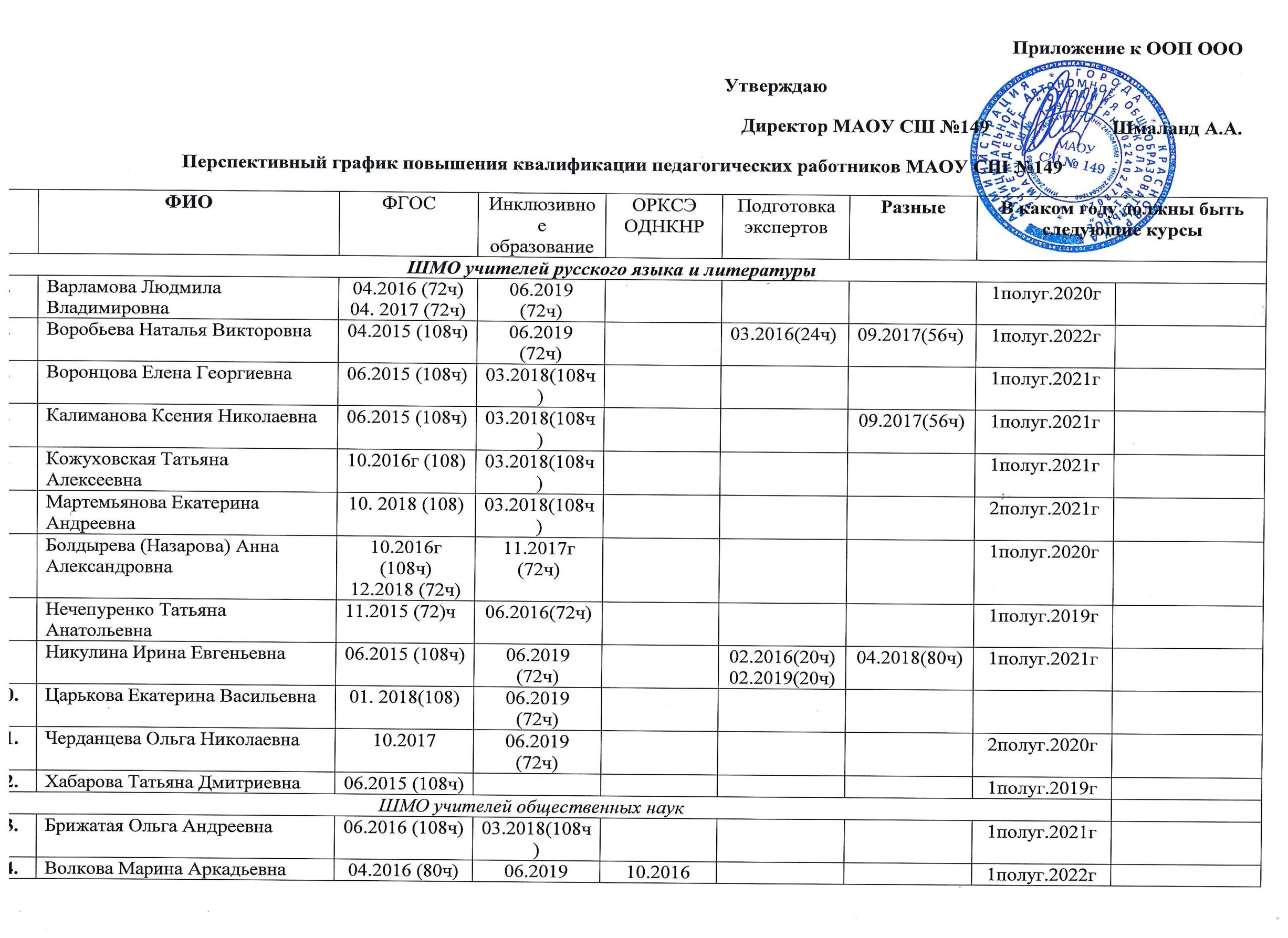 ШМО учителей русского языка и литературыШМО учителей русского языка и литературыШМО учителей русского языка и литературыШМО учителей русского языка и литературыШМО учителей русского языка и литературыШМО учителей русского языка и литературыШМО учителей русского языка и литературыШМО учителей русского языка и литературыШМО учителей русского языка и литературыШМО учителей русского языка и литературыВарламова Людмила Владимировна04.2016 (72ч) 04. 2017 (72ч)06.2019 (72ч)1полуг.2020гВоробьева Наталья Викторовна04.2015 (108ч)06.2019 (72ч)03.2016(24ч)09.2017(56ч)1полуг.2022гВоронцова Елена Георгиевна06.2015 (108ч)03.2018(108ч)1полуг.2021гКалиманова Ксения Николаевна06.2015 (108ч)03.2018(108ч)09.2017(56ч)1полуг.2021гКожуховская Татьяна Алексеевна10.2016г (108)03.2018(108ч)1полуг.2021гМартемьянова Екатерина Андреевна10. 2018 (108)03.2018(108ч)2полуг.2021гБолдырева (Назарова) Анна Александровна10.2016г (108ч)12.2018 (72ч)11.2017г (72ч)1полуг.2020гНечепуренко Татьяна Анатольевна11.2015 (72)ч06.2016(72ч)1полуг.2019гНикулина Ирина Евгеньевна06.2015 (108ч)06.2019 (72ч)02.2016(20ч)02.2019(20ч)04.2018(80ч)1полуг.2021гЦарькова Екатерина Васильевна01. 2018(108)06.2019 (72ч)Черданцева Ольга Николаевна10.201706.2019 (72ч)2полуг.2020гХабарова Татьяна Дмитриевна06.2015 (108ч)1полуг.2019гШМО учителей общественных наукШМО учителей общественных наукШМО учителей общественных наукШМО учителей общественных наукШМО учителей общественных наукШМО учителей общественных наукШМО учителей общественных наукШМО учителей общественных наукШМО учителей общественных наукБрижатая Ольга Андреевна06.2016 (108ч)03.2018(108ч)1полуг.2021гВолкова Марина Аркадьевна04.2016 (80ч)06.2019 (72ч)10.2016 (72ч)1полуг.2022гГадицкий Виталий Викторович11.2016(108ч)06.2019 (72ч)09.2017(56ч)Макарова Ольга Викторовна12.2014 (108ч)12.2017(108)03.2018(108ч)02.2016(20ч)01.2018(20ч)02.2018(22ч)02.2019(20ч)03.2019(20ч)03.2019(20ч)1полуг.2021гМорозова Ада Васильевна06.2016 (108ч)06.2019 (72ч)11.2018(72ч)1полуг.2022гРахманова Александра Вячеславовна10. 2018 (72ч)1полуг.2020гпредметЧернова Юлия Васильевна10.2017 (72ч)02.2018(36ч)1полуг.2020гЭттенко Анна Геннадьевна11.2015 (108ч)03.2018(108ч)01.2015 (72ч)10. 2018 (72ч)1полуг.2021гШМО учителей  естественнонаучных дисциплинШМО учителей  естественнонаучных дисциплинШМО учителей  естественнонаучных дисциплинШМО учителей  естественнонаучных дисциплинШМО учителей  естественнонаучных дисциплинШМО учителей  естественнонаучных дисциплинШМО учителей  естественнонаучных дисциплинГадицкая Ксения Сергеевна10. 2018(108ч)06.2019 (72ч)2полуг.2021гДон Ирина Ивановна12.2014 (72ч) 04.2017 (48ч)06.2019 (72ч)01.2018(20ч)03.2019(20ч)1полуг.2020гЗорина Светлана Алексеевна06.2016 (108ч)03.2019 (144)03.2019 (144)Иванова Наталья Яковлевна03.2017 (108ч)06.2019 (72ч)02.2018(22ч)1полуг.2020гЛегостаева Валентина Александровна03.2017 (108ч)11.2017 (72ч)1полуг.2020гКаменных Наталья Юрьевна11.2015г (108ч)03.2018(108ч)1полуг.2021гКарнаухова Людмила Александровна03.2017 (108ч)03.2018(108ч)1полуг.2021гКуликова Татьяна Станиславовна04.2015 (108ч)03.2017 (18ч)03.2018(108ч)09.2017(56ч)1полуг.2021гНаумцева Наталья Васильевна06.2016 (108ч)03.2018(108ч)1полуг.2021гЧуманова Лидия Яковлевна06.2016 (108ч)11.2018(10ч)1полуг.2022гЯкушина Мария Игоревна1полуг.2019гШМО учителей  иностранных языковШМО учителей  иностранных языковШМО учителей  иностранных языковШМО учителей  иностранных языковШМО учителей  иностранных языковШМО учителей  иностранных языковШМО учителей  иностранных языковБуняк Татьяна Григорьевна11.2016 (108ч)06.2019 (72ч)1полуг.2022гВетрова Анна Юрьевна11.2016 (108ч)03.2018(108ч)1полуг.2021гГлазкова Ольга Валерьевна04.2017 (108ч)03.2018(108ч)1полуг.2021гГулина Ирина Николаевна06.2016 (108ч)06.2019 (72ч)1полуг.2022гЗадонская Елена Геннадьевна10.2015 (72ч)01.2019(144ч)10. 2018 (24ч)1полуг.2022гЗамятина Диана Владимировна04.2014 (72ч)01. 2018(108)1полуг.2021гКрючкова Полина Сергеевна01.2019 (72ч)06.2019 (72ч)1полуг.2022гКузнецова Марина Юрьевна1полуг.2019гМоисеева Мария Павловна1полуг.2019гЛугина Наталья Владимировна06.2015 (108ч)11.2018(72ч)1полуг.2021гНикулина Татьяна Ивановна06.2016 (108ч)03.2018(108ч)02.2017(20ч)02.2019(20ч)1полуг.2021гРуденко Ольга Григорьевна06.2016 (108ч)02.2017(20ч)02.2018(20ч)02.2018(20ч)02.2019(20ч)02.2019(20ч)1полуг.2022гСосна Анна Сергеевна06.2019 (72ч)1полуг.2022гСитникова Ольга Константиновна 04.2016 (72ч)03.2018(108ч)1полуг.2021гТимошкина Ирина Владимировна06.2016 (108ч)03.2018(108ч)1полуг.2021гШнайдер Наталья Антоновна06.2016 (108ч)06.2019 (72ч)1полуг.2022гШМО учителей  математикиШМО учителей  математикиШМО учителей  математикиШМО учителей  математикиШМО учителей  математикиШМО учителей  математикиШМО учителей  математикиБолдырева Лариса ВладимировнаБолдырева Лариса Владимировна03.2015 (108ч)12.2017(108ч)06.2019 (72ч)2полуг.2020гВыставкина Любовь КонстантиновнаВыставкина Любовь Константиновна06.2015 (108ч)03.2019 (72ч)1полуг.2022гВласова Наталья ВикторовнаВласова Наталья Викторовна04.2017 (108ч)06.2019 (72ч)02.2017(20ч) 02.2018(24ч)02.2019(20ч)01.2017(72ч)12.2018(80ч)11.2018(16ч)1полуг.2022гМолчанова Ольга ВикторовнаМолчанова Ольга Викторовна11.2015 (108ч)06.2019 (72ч)1полуг.2022гПанина  Анна АлексеевнаПанина  Анна Алексеевна09. 2019 (72ч)1полуг.2019гПодболотова Лариса АнатольевнаПодболотова Лариса Анатольевна2016 (108ч)1полуг.2019гПрокопчук Елена АнатольевнаПрокопчук Елена Анатольевна05.2016 (108ч)06.2019 (72ч)1полуг.2022гПрохоренко Татьяна ПетровнаПрохоренко Татьяна Петровна05. 2018 (88ч)06.2019 (72ч)1полуг.2021гСамкова Лариса ВладимировнаСамкова Лариса Владимировна06.2015 (108ч)12.2017(108ч)06.2019 (72ч)1полуг.2020гСупрун Светлана ВладимировнаСупрун Светлана Владимировна06.2015 (108ч)11.2017 (72ч)2полуг.2020гШехавцева Юлия АндреевнаШехавцева Юлия Андреевна06.2015 (108ч)11.2017 (72ч)03.2016(88ч)2полуг.2020гШмаланд Александр АвгустовичШмаланд Александр Августович06.2015 (108ч)11.2017 (72ч)2полуг.2020гШМО учителей  начальных классовШМО учителей  начальных классовШМО учителей  начальных классовШМО учителей  начальных классовШМО учителей  начальных классовШМО учителей  начальных классовШМО учителей  начальных классовАндреева Тамара Александрова11.2017 (72ч)2полуг.2020гАржевикина Ольга Анатольевна12.2015 (72ч)11.2017 (72ч)2полуг.2020гБочаров Алексей Константинович02.2014 (72ч)03.2019 (72ч)02.2016(72ч) 04.2016(72ч)1полуг.2020гВесицкая Марина Александровна04.2014 (72ч)01. 2018(108)03.2019 (72ч)03.2015(72ч)1полуг.2021гГорячева Наталия Владимировна06.2016 (108ч) 03.2017 (18ч)03.2019 (72ч)1полуг.2022гДемьянюк Вера Леонидовна04.2014 (72ч)01. 2018(108)03.2019 (72ч)1полуг.2022гДохнова Людмила Александровна06.2016 (108ч)03.2019 (72ч)1полуг.2022гЗаречная Ольга Васильевна04.2018г (72ч)1полуг.2022гИзместьева Наталья Александровна01. 2018(108)03.2019 (72ч)09.2019(72ч)1полуг.2022гКазаковцева Ольга Александровна03.2019 (72ч)1полуг.2022гКазанцева Татьяна Викторовна03.2017 (72ч)03.2019 (72ч)1полуг.2022гКарякина Нина Анатольевна06.2016 (108ч)03.2019 (72ч)1полуг.2022гКосолапова Ольга Павловна04.2014 (72ч)01. 2018(108)03.2019 (72ч)03.2015(72ч)1полуг.2022гКузнецова Наталья Александровна04.2014 (72ч)01. 2018(108)03.2019 (72ч)03.2015(72ч)1полуг.2022гКулинич Оксана Александровна01. 2018(108)11.2017 (72ч)1полуг.2022гКрикун Екатерина Павловна01.2018 (16ч)10. 2018 (48ч)12. 2017 (диплом)1полуг.2022гЛевшова Ольга Викторовна06.2016 (108ч)03.2019 (72ч)1полуг.2022гЛикай Ирина Васильевна04.2014 (72ч)01. 2018(108)03.2019 (72ч)03.2015(72ч)1полуг.2022гЛысых Анастасия Владимировна06.2016 (108ч)11.2017 (72ч)1полуг.2020гМаликова Галина Дмитриевна06.2016 (108ч)03.2019 (72ч)1полуг.2022гНеверко Елена Юрьевна06.2016 (108ч)03.2019 (72ч)1полуг.2022гНовопашина Оксана Михайловна04.2014 (72ч)01. 2018(108)03.2019 (72ч)03.2015(72ч)1полуг.2022гОлемская Екатерина Юрьевна11.2017 (72ч)11.2017 (72ч)1полуг.2020гПокровская Людмила Владимировна04.2014 (72ч)01. 2018(108)03.2019 (72ч)03.2015(72ч)1полуг.2022гПолина Светлана Федоровна06.2016 (108ч)03.2019 (72ч)1полуг.2022гСущенко Ирина Алексеевна04.2014 (72ч)01. 2018(108)03.2019 (72ч)03.2015(72ч)1полуг.2022гТарасенко Ирина Николаева06.2016 (108ч)03.2019 (72ч)1полуг.2022гТелкова Лариса Александровна06.2012 (72ч)01. 2018(108)03.2019 (72ч)03.2015(72ч)1полуг.2022гТуезова Татьяна Филипповна01. 2018(108)11.2017 (72ч)06.2017(72ч)1полуг.2020гЦыпышева Нина Иванова06.2012 (72ч)01. 2018(108)03.2019 (72ч)03.201 (72ч)1полуг.2022гШатунова Снежанна Викторовна06.2016 (108ч)03.2019 (72ч)1полуг.2022гШпика Ираида Викторовна06.2016 (108ч)03.2018(108ч)1полуг.2021гШевченко Оксана Николаевна06.2011 (72ч)01. 2018(108)03.2019 (72ч)03.2015(72ч)1полуг.2022гШлапакова Анна Николаевна03.2016 (72ч)03.2019 (72ч)1полуг.2022гГарина Юлия Викторовна01. 2018(108)1полуг.2021гШМО учителей  эстетического циклаШМО учителей  эстетического циклаШМО учителей  эстетического циклаШМО учителей  эстетического циклаШМО учителей  эстетического циклаШМО учителей  эстетического циклаШМО учителей  эстетического циклаВыставкин Владимир Владимирович06.2019 (72ч)1полуг.2019гКалядина Надежда Владимировна06.2015 (108ч)06.2019 (72ч)1полуг.2022гКорчина Галина Васильевна04.2017 (108ч)03.2018(108ч)1полуг.2021гКузнецова Светлана Николаевна04. 2018 (72ч)12.2018(72ч)1полуг.2021гКуликов Сергей Владимирович12. 2016 (72ч)11.2017(24ч)07.2018(дипл)1полуг.2021гКушнерова Надежда Владимировна03.2015 (72ч)11.2016 (48ч)03.2018(108ч)1полуг.2021гМакарова Галина Николаевна09.2016 (108ч)03.2018(108ч)1полуг.2021гНиколаенко Елена Григорьевна06.2015 (108ч)06.2019 (72ч)04.2018(72ч)1полуг.2022гСарафанова Антонина Сергеевна1полуг.2019гФролов Анатолий Михайлович06.2019 (72ч)02.2016(112)1полуг.2019гШМО учителей  физической культурыШМО учителей  физической культурыШМО учителей  физической культурыШМО учителей  физической культурыШМО учителей  физической культурыШМО учителей  физической культурыШМО учителей  физической культурыГреб Евгений Викторович12.2018(72ч)1полуг.2020гКайсин Сергей Сергеевич02.2015 (72ч)12.2017 (72ч)1полуг.2020гКуликова Елена Николаевна08.2017 (72ч)1полуг.2022гЛукашов Михаил Валерьевич02.2014 (72ч)01. 2018(108)01.2018 (72ч)1полуг.2021гПономарев Владислав Игоревич12.2018(72ч)1полуг.2019гПузикова Оксана Ивановна06.2015 (108ч)01.2018 (72ч)1полуг.2020гСеменова Ольга Васильевна10.2015 (72ч)12.2018 (72ч)11.2016(72ч)1полуг.2020гУсов Дмитрий Владимирович01.2015 (72ч)11.2017 (72ч)1полуг.2020гЧемиренко Игорь Федорович06.2016 (108ч)01.2018 (72ч)1полуг.2021гШальнева Юлия Игоревна1полуг.2019гШМО учителей  информатикиШМО учителей  информатикиШМО учителей  информатикиШМО учителей  информатикиШМО учителей  информатикиШМО учителей  информатикиШМО учителей  информатикиБолотов Алексей Александрович10.2016 (108ч)1полуг.2022гКараваева Вера Николаевна12.2015 (72ч)03.2018(108ч)1полуг.2021гКишкан Владимир Владимирович1полуг.2019гНаумова Ольга Викторовна06.2015 (108ч)02.2016(72ч)1полуг.2022гСелицкая Татьяна Геннадьевна12.2015 (72ч)06.2019 (72ч)12.2016(72ч)1полуг.2022гТурушев Максим Иннокентьевич06.2015 (108ч)1полуг.2022гСоциально-психологическая службаСоциально-психологическая службаСоциально-психологическая службаСоциально-психологическая службаСоциально-психологическая службаСоциально-психологическая службаСоциально-психологическая службаГолубь Анна Геннадьевна10.2016 (108ч)11.2017 (72ч)1полуг.2020гГорошкина Анна Александровна02.2018 (72ч)03.2016 (72ч)1полуг.2021гКаштанова Ольга Сергеевна10.2015 (40ч)12.2015 (72ч)04.2018 (72ч)11. 2018 (80ч)01.2018(24ч)1полуг.2021гЛачева Ольга Анатольевна04.2017 (80ч)1полуг.2019гМеркулова Оксана Михайловна06.2015 (108ч)11 2018 (72ч)03.2018(108ч)1полуг.2021гПлотников Евгений Олегович1полуг.2019гСузанская Эльмира Шамилевна04.2015 (16)11.2018 (72ч)03.2018(108ч)1полуг.2021гОрганизаторы, Педагоги дополнительного образования, ИнструкторыОрганизаторы, Педагоги дополнительного образования, ИнструкторыОрганизаторы, Педагоги дополнительного образования, ИнструкторыОрганизаторы, Педагоги дополнительного образования, ИнструкторыОрганизаторы, Педагоги дополнительного образования, ИнструкторыОрганизаторы, Педагоги дополнительного образования, ИнструкторыОрганизаторы, Педагоги дополнительного образования, ИнструкторыБолотов Алексей Александрович2полуг.2019гКалядина Надежда Владимировна11. 2018(48ч)1полуг.2021гКраглик Игорь Васильевич01.2017 (72ч)2полуг.2019гКучмин Олег Александрович02.2015(72ч)05.2019(72ч)2полуг.2019гМясоедова Алена ВикторовнаОбучаютя в КГПУОсипова Юлия Викторовна1полуг.2019гРубцова Татьяна АнатольевнаОбучаютя в КГПУЧеркасова Ольга Сергеевна11. 201807.2017(72ч)11.2018(72ч)2полуг.2019гШмаланд Ольга Юрьевна1полуг.2019г